ИНФОРМАЦИОННО – АНАЛИТИЧЕСКИЙ ВЕСТНИК №17 (574) апрель 2018 г.ПОЛИТИКА:Мирная революция в Армении — это урок для ПутинаЛеонид Бершидский (Leonid Bershidsky), Bloomberg, США
После бурной реакции России на украинскую «революцию достоинства» 2014 года никто и не предполагал, что крохотная Армения — в целом дружественная Москве страна — попытается провести свою собственную революцию. Тем не менее в понедельник, 23 апреля, премьер-министр Армении Серж Саргсян был вынужден уйти в отставку в результате массовых протестов, которые парализовали страну.Россия вряд ли станет вмешиваться: протестующие постарались сделать акцент на том, что они руководствуются исключительно внутриполитическими мотивами. Тем не менее конец карьеры Саргсяна должен заинтересовать еще одного лидера, который, вероятно, рассматривает возможность остаться во главе России после окончания закрепленных в конституции сроков. Речь идет о президенте России Владимире Путине.В течение 10 лет Саргсян был президентом Армении. Будучи уроженцем Нагорного Карабаха, на который претендуют Армения и Азербайджан, в 1990-х годах он продвинулся вверх по карьерной лестнице, став министром обороны этого сепаратистского региона, а затем заняв такую же должность в Армении. Карабахский вопрос, который имеет большое значение для многих армян, привел его к победе на президентских выборах 2008 года. На посту президента он вел сложную политическую игру, позволяя России расширять ее военное присутствие в Армении. В то же время Саргсян сотрудничал с НАТО, присоединившись к путинскому проекту по созданию Евразийского экономического союза и подписав партнерское соглашение с Евросоюзом. В отличие от лидеров Грузии и Украины, которые не сумели соблюсти баланс между Россией и Западом, Саргсян был готов сотрудничать со всеми, кроме Азербайджана.Хотя с геополитической точки зрения такая позиция была довольно разумной для маленькой и окруженной со всех сторон страны, ведущей территориальный спор, в экономическом же смысле Армения при Саргсяне не процветала. Она едва смогла восстановиться после падения ВВП на 14% в 2009 году. Сильные связи с Россией стали одной из причин медленного экономического роста, хотя у Армении было мало альтернатив. В 2017 году экономика Армении продемонстрировала впечатляющий рост на 7,5%, однако он начался с низкого уровня после того, как в 2016 году он был практически нулевым. К концу года армянская экономика столкнулась с дефляцией и крайне слабым внутренним спросом. Правительство постоянно сталкивается с бюджетным дефицитом, а уровень безработицы остается выше 16%.Армения — бедная страна: 11,6% ее населения живут за чертой бедности — то есть на сумму менее 3,20 доллара в день — и самые активные слои населения уже давно сделали выбор в пользу эмиграции. По данным ООН от 2017 года, почти 900 тысяч человек, родившихся в Армении, сейчас живут за пределами ее границ, тогда как население этой страны составляет 3 миллиона человек. (Численность армянской диаспоры, которая сложилась еще до момента обретения Арменией независимости, составляет примерно 8 миллионов человек). Объем денежных переводов, которые эмигранты отправляют своим родным домой, составляет 14% ВВП страны.Иммиграция представляет собой своеобразный выпускной клапан для недовольства, а повсеместная бедность позволила Саргсяну консолидировать власть, превысив границы, характерные для большинства демократических стран. Организация по безопасности и сотрудничеству в Европе, которая наблюдала за большинством выборов в Армении, сообщала о множестве случаев запугивания, давления и покупки голосов избирателей в период правления Саргсяна. Кроме того, он не смог справиться с повсеместной коррупцией в стране.Согласно армянской конституции, Саргсян может занимать пост президента только два срока, и в 2015 году он провел референдум, якобы направленный на то, чтобы превратить Армению в парламентскую республику европейского образца, где страной фактически управляет премьер-министр, если его или ее партии удается одерживать победу на выборах. В момент референдума Саргсян утверждал, что он не собирается становиться премьер-министром. Но в 2017 году Республиканская партия Саргсяна одержала победу на парламентских выборах, а на прошлой неделе, когда срок его президентских полномочий истек, его все же избрали на эту должность.В ответ на это более 100 тысяч армян вышли на центральную площадь Еревана, устроив самый массовый митинг в стране за последние 20 лет. Тысячи людей вышли на балконы, стуча по пустым кастрюлям. Тысячи людей также вышли на улицы во множестве провинциальных городов. В общей сложности в протестах приняли участие 20% жителей Армении, а возглавил их Никол Пашинян, журналист, ставший депутатом, чья оппозиционная фракция «Выход» контролировала почти 8% мест в парламенте. Движущей силой протестов стала молодежь: оказавшись перед выбором между эмиграцией и попытками что-то поменять в своей стране, студенты впервые за долгое время выбрали второй вариант.В воскресенье Саргсян встретился с Пашиняном в надежде договориться с ним о прекращении того, что оппозиционный лидер назвал «бархатной революцией». На встрече Пашинян просто потребовал у Саргсяна отправиться в отставку, на что тот обиделся и ушел спустя всего три минуты.В понедельник, 23 апреля, когда невооруженные, но все же надевшие форму военнослужащие присоединились к протестующим на центральной площади Еревана, полиция сдалась, перестав контролировать толпу и задерживать возмутителей спокойствия. Саргсян тоже решил сдаться. «Никол Пашинян был прав, — сказал он в своем заявлении об отставке. — Я ошибся. Создавшаяся ситуация имеет несколько решений, но ни на одно из них я не пойду. Это не мое. Я оставляю должность руководителя страны — премьер-министра Армении».Воин, закаленный в карабахском конфликте, сдался под напором безоружной, подчеркнуто мирно настроенной толпы. За этим последовало всеобщее ликование, и, в отличие от ситуации на Украине, его вряд ли испортит силовое вмешательство России. Когда 19 апреля Марию Захарову, представительницу Министерства иностранных дел России, спросили о реакции на протесты в Армении, она просто выразила убежденность в том, что «ситуация в дружественной Армении будет урегулирована демократическим путем и в правовом поле». Пашинян интерпретировал эти слова как решение не поддерживать Саргсяна, и, вполне возможно, он прав. Учитывая решение Саргсяна уйти в отставку, нет причин говорить о каком-то государственном перевороте, как это делала Москва после украинской революции. Кроме того, нет никаких причин говорить о вмешательстве Запада: протестующие в Армении не получили поддержки ни от одного лидера западного государства. Хотя Пашинян жаловался на излишнее повиновение Армении воле Москвы, он не станет рушить эти отношения, потому что Армения — слишком маленькая страна, чтобы оказывать такое сопротивление Москве, какое оказала Украина, и она слишком хорошо помнит, как быстро соседняя Грузия сдалась под натиском российских военных в 2008 году.Не имея никаких причин для того, чтобы вмешиваться в выбор армян, Путин все же должен задуматься о возможном финале своей собственной президентской карьеры. Согласно российской конституции, его карьера президента должна завершиться в 2024 году. Он может попытаться снова занять пост премьер-министра, как он это сделал в 2008 году, поставив на должность президента Дмитрия Медведева, и он также может добиться внесения таких изменений в конституцию, которые сделают премьер-министра фактическим главой России. Но что если россияне устали от его правления так же, как армяне устали от Саргсяна? И что если они решат последовать примеру армян и устроить протесты — мирные, но при этом чрезвычайно многочисленные и настойчивые? Сегодня это кажется практически невозможным, но шесть лет — это долгий срок, и, учитывая отсутствие четкого плана экономического развития России и глубоко укоренившуюся коррупцию, такую возможность не стоит исключать.Разногласия по России в G7: США и Великобритания критикуют, а Япония проявляет заботуДзюнносукэ Кахара (Junnosuke Kahara), «Нихон кэйдзай», Япония
В Торонто прошла встреча министров иностранных дел «большой семерки». 23 апреля стороны опубликовали совместное заявление. Была выражена поддержка усилиям США, Великобритании и Франции, которые пошли на удар по администрации Асада. В отличие от прошлых заявлений, стороны напрямую коснулись темы уничтожения бактериологического и химического оружия, которым обладает КНДР. При этом проявились различия в позициях по России и КНДР, единство, выраженное в заявлении, было достигнуто с трудом.Это заявление содержит критику и требования, адресованные России. Они вызваны конфронтацией между западными странами и Россией из-за российского вмешательства в президентские выборы в США в 2016 году и сирийской проблемы.«Мы защищаем международную систему, основанную на правилах, и выступаем против действий России, которая безответственно дестабилизирует мир, вмешиваясь в демократические системы», — говорится в заявлении. Стороны отметили возможность причастности России к покушению на убийство в Великобритании бывшего российского разведчика с применением нервно-паралитического вещества и потребовали отреагировать соответствующим образом.«Будь то кибервойна или попытка убийства, мы будет противостоять этим действиям единым фронтом», — подчеркнул министр иностранных дел Великобритании Борис Джонсон. «Я обещаю принять меры в отношении всех отвратительных действий России», — заявил исполняющий обязанности госсекретаря США Джон Салливан (John Sullivan).Япония, которая стремится укрепить отношения с Россией в надежде урегулировать проблему «северных территорий», заняла более мягкую позицию по отношению к России.«Участие России в решении северокоерйской проблемы в некоторой степени необходимо», — подчеркнул министр иностранных дел Японии Таро Коно (Taro Kono). По информации агентства «Рейтер», министр иностранных дел Германии Хайко Маас (Heiko Maas) также заявил: «Политическое урегулирование сирийской проблемы без участия России невозможно».Разногласия по России отразились и в тексте заявления. В отношении удара США, Великобритании и Франции по администрации Асада, которая опирается на Россию, была использована фраза «поддерживаем усилия». Стороны отказались от прямой поддержки военных действий в заявлении. Кроме того, дополнительные санкции против России не обсуждались, и эта тема не была отражена в заявлении.Что касается проблемы КНДР, то накануне Ким Чен Ын объявил о прекращении ядерных и других испытаний, и японский министр Коно проявил инициативу, призвав не отменять санкции.Стороны подтвердили намерение оказывать давление единым фронтом. В заявлении выражено требование к КНДР полностью уничтожить ядерное оружие, ракеты, бактериологическое и химическое оружие и предоставить возможность для инспектирования. Также подчеркнуто намерение продолжить оказывать давление. Проблема нарушения прав человека, беспокоящая Запад, затронута в другом пункте. Также министры потребовали немедленно урегулировать проблему похищения Северной Кореей японских граждан. Япония и США проявили иную, в сравнении с другими странами, степень заинтересованности в этом вопросе.Проблему КНДР планировалось обсудить вечером первого дня саммита. Встреча, посвященная ситуации в Сирии и соглашению по иранской ядерной проблеме затянулась, поэтому обсуждение началось на час позже. В результате пришлось сократить запланированное время, из-за чего КНДР было посвящено всего 30-40 минут из примерно 12 часов, в течение которых обсуждались другие темы.Эксперты отмечают снижение влияния «большой семерки», в которую не входят Россия и Китай, на международное сообщество. Вместе с тем эта группа сильна единством, основанном на таких общих ценностях, как права человека, демократия и так далее. США должны были играть на саммите G7 лидирующую роль, однако Конгресс не успел одобрить назначение директора ЦРУ Майка Помпео (Mike Pompeo) на должность госсекретаря, поэтому он не принял участие в саммите. На фоне изменяющейся ситуации вокруг КНДР и Сирии эффективность группы G7 вновь оказалась под вопросом.Основные тезисы заявления министров иностранных дел стран G7КНДР• Заявление КНДР о прекращении ядерных испытаний — это первый шаг на пути к полному ядерному разоружению• Реализовать полное и необратимое уничтожение ядерного оружия КНДР и получить возможность для инспектирования• Продолжить оказывать максимальное давление до тех пор, пока будет не осуществлено ядерное разоружение КНДРСирия• Полная поддержка всех усилий, включая удары США, Великобритании и Франции• Согласие с заявлением Великобритании, в соответствии с которым вероятность ответственности России крайне велика***Как президент Эрдоган превращает Турцию в путинскую РоссиюСонер Кагаптай (Soner Cagaptay), Time, США
В ходе подготовки к досрочным выборам, которые пройдут в Турции 24 июня, президент страны Реджеп Тайип Эрдоган сталкивается с проблемой: турецкое общество глубоко поляризовано. Несмотря на все усилия по созданию стабильного большинства, которое послужило бы основой правого режима Эрдогана, политика шельмования центристских и левых групп означает, что половина страны выступает категорически против нынешнего президента и, похоже, не намерена признавать его в качестве лидера. В прошлом году Эрдоган выиграл референдум, предоставивший ему широкие исполнительные полномочия. Эта победа была обеспечена ему разницей всего в два процента голосов, хотя ресурсы его кампании значительно перевешивали те, что имелись в распоряжении кампании оппозиции.18 апреля Эрдоган перенес президентские и парламентские выборы с ноября 2019 года на июнь текущего года. И на этот раз он будет вести более хитрую игру — игру, вдохновленную примером российского президента Владимира Путина.С точки зрения Эрдогана, его растущий авторитаризм абсолютно «рационален». Турецкий президент продолжает продлевать чрезвычайное положение, введенное в стране после неудавшегося государственного переворота в июле 2016 года, и сажать под арест журналистов, карикатуристов, кинорежиссеров и ученых — просто потому, что он хочет, чтобы образованные люди и творческие элиты собрали вещи и покинули страну.Турецкий лидер желает выдворить из страны тех, кто оказывает ему наибольшее сопротивление — образованных людей и класс предпринимателей — подобно тому, как поступал Путин в отношении российской ученой и бизнес-элиты. За последние 18 лет Путин лишил российскую оппозицию лидеров, заставив многих российских мыслителей и организаторов гражданских движений по собственной инициативе эмигрировать за границу. Эрдоган полагает, что, выгнав лидеров гражданского общества из Турции, он проложит путь к безоговорочным победам на выборах в стиле Путина, когда электорат представляет собой выхолощенную и плывущую по течению массу.Среди 80-миллионного населения Турции есть довольно большая прослойка хорошо образованных людей и либерально настроенных специалистов, жителей городов. Нередко они владеют несколькими иностранными языками, имеют ученые степени университетов с мировым именем, а также связи с институтами гражданского общества на Западе. Эрдоган понимает, что оппозиция, во главе которой стоят могущественные элиты, представляет для него постоянную угрозу. Если он сможет заставить эту группу разувериться в Турции, количество оставшихся оппозиционеров будет уже неважно. За отсутствием руководящих элит у оппозиционных групп не будет иного выбора, кроме как принять его режим, как это массово сделали русские при Путине.Отличительным признаком растущего авторитаризма Эрдогана стало преследование ученых. Был уволен целый ряд выдающихся профессоров; некоторым даже аннулировали паспорта. Многие, пока это еще возможно, уезжают в поисках академической свободы за рубеж.Следуя примеру своих преподавателей, начинают разъезжаться турецкие студенты. Когда я последний раз был в Великобритании, меня насторожило количество встреченных мною в Оксфордском университете турецких аспирантов, которые недавно покинули Турцию и собирались остаться здесь на длительный срок. По данным Министерства внутренних дел Великобритании, к концу 2016 года в стране наблюдался 28-процентный рост числа краткосрочных студенческих виз, причем 40 процентов из них запрашивали студенты из Турции.Состоятельные турки — многие представители потомственной денежной аристократии, разделяющие либеральные ценности — также оказались под прицелом Эрдогана. Выдающийся турецкий предприниматель Осман Кавала, который поддерживал многие течения гражданского общества, в октябре 2017 года был заключен в тюрьму. Турецкий зажиточный класс получил однозначный сигнал: либо сидите тихо, либо уезжайте, в противном случае вас ждет тюрьма.И мы уже видим последствия этой тенденции. В 2016 году Турция вошла в пятерку стран мира, которые переживают самый значительный отток миллионеров. Если в 2015 году страну покинуло около одной тысячи миллионеров, то к концу 2016 года эта цифра достигла почти до шести тысяч — беспрецедентный рост на 500 процентов по сравнению с предыдущим годом. CS Global Partners, лондонская фирма по оказанию правовых консультационных услуг, специализирующаяся на переселении семей по всему миру и ориентированная на более состоятельных клиентов, сообщила, что поступающие от турецких клиентов запросы на помощь в получении заграничного паспорта в период с января по июнь 2017 года увеличились в 2,5 раза. Бегство элит из Турции с каждым разом все больше напоминает ситуацию, сложившуюся за последние десятилетия в России.Одной из главных жертв этих тенденций стала область турецких исследований и разработок. Так, если в 2015 году в список 200 лучших вузов мира по рейтингу Times Higher Education попало три турецких государственных университета, то в следующем году мы не находим в списке уже ни одного. Число научных публикаций за один год, с 2016 по 2017, сократилось на 28 процентов, и это не может не обескураживать.Весь парадокс в том, что эти события плохо вяжутся с повесткой дня самого Эрдогана. Романтизация распавшейся Османской империи продолжает формировать представления Турции о ее собственном месте в мире. Народам, когда-то составлявшим великие империи, нередко свойственно податливое и преувеличенное восприятие своей былой славы, а также готовность следовать за эффективными политиками, которые берут на вооружение эти вдохновляющие идеи (или даже уязвимость перед такого рода манипуляциями).Эрдоган выбрал своим пропагандистским стереотипом идею о том, чтобы снова сделать Турцию великой. Надо отдать ему должное: турецкий лидер добился успеха в достижении этой цели путем обеспечения экономического роста. Когда он пришел к власти в 2003 году, Турция была страной в основном малосостоятельных людей. Сегодня ее жители — преимущественно люди со средним уровнем дохода. Тем не менее турецкая экономика по-прежнему относится к разряду развивающихся и отчаянно нуждается в том, чтобы совершить рывок и продемонстрировать высокие доходы — в этом случае Эрдоган уже сможет претендовать на то, чтобы его страну называли поистине великой.Турция способна реализовать эти планы только при условии, что в стране останутся образованные и состоятельные граждане. Именно они обладают потенциалом превратить Турцию из экономики, которая экспортирует автомобили (главное направление экспорта), в ту, которая является центром программного обеспечения, ИТ, финансов и услуг — другими словами, мощную, основанную на информационных технологиях экономику.Однако политика Эрдогана демонстрирует противоположный эффект; представители наиболее важной для страны прослойки общества бегут из Турции. Полагаться на зарубежные инвестиции или таланты в качестве замены Эрдоган тоже не может: никто не захочет жить или заниматься бизнесом в стране, где периодически запрещают Ютуб и Твиттер.Если Эрдоган получит желаемое, возможно, ему, как и Путину, удастся удержать в своих руках сильную власть и выиграть июньские выборы с подавляющим большинством голосов. Но к тому моменту он также лишит Турцию своих самых лучших и ярких представителей. И тогда его страна, к великому сожалению, будет похожа на Россию не по одному, а сразу по многим параметрам.Сонер Кагаптай — сотрудник Вашингтонского института ближневосточной политики и автор книги «Новый султан: Эрдоган и кризис современной Турции».ИНТЕРВЬЮ:Президент Макрон об отношениях с США, Сирией и РоссиейFox News, США
Ведущий Крис Уоллес: Здравствуйте, я Крис Уоллес. Мы берем интервью у президента Франции Эммануэля Макрона накануне его государственного визита в Вашингтон. Мы поговорим с ним об отношениях Франции и США, а также о той неожиданной дружбе, которая возникла у него с президентом Трампом. Я хочу вернуться к вашей первой встрече и знаменитому первому рукопожатию.Ракетный удар союзников по Сирии. Убедили ли вы его остаться там, чтобы стабилизировать ситуацию?И отношения с Россией. Что вы думаете о Владимире?Плюс к этому, массовые протесты и забастовка профсоюзов, с которыми президент Макрон сталкивается у себя дома, проводя активную повестку реформ и пытаясь дать толчок развитию французской экономики.Мы будем подробно это обсуждать с президентом Франции в ходе эксклюзивного интервью в программе «Фокс Ньюс Санди».*******Крис Уоллес: Еще раз приветствую вас на «Фокс Ньюс» сегодня из Парижа. Мы ведем передачу из Елисейского дворца, где находится резиденция и кабинет французского президента. Проводим мы ее накануне государственного визита Эммануэля Макрона в Вашингтон. Это первый его визит при президенте Трампе.Оба лидера — люди в политике посторонние, оба стремятся осуществить амбициозные программы реформ, и между ними возникла дружба, что само по себе невероятно. Сегодня мы поговорим об отношениях между ними и о драматических разногласиях по ключевым вопросам, которые стороны попытаются урегулировать на этой неделе.Наш эксклюзивный разговор с президентом Макроном начнется через минуту. А пока старший международный корреспондент «Фокс Ньюс» Грег Палкот расскажет об ошеломительном приходе Макрона к власти и о его первом президентском годе, полном трудностей и противоречий.Грег Палкот, корреспондент «Фокс Ньюс» : Около года тому назад Эммануэль Макрон взошел на политическую сцену в качестве президента Франции. В то время ему было всего 39 лет, и он стал самым молодым руководителем Франции со времен Наполеона Бонапарта. Этот бывший инвестиционный банкир попал на президентский пост, создав свою собственную центристскую политическую партию, которая выступает против истэблишмента, и победив с двумя третями голосов свою хорошо известную соперницу, тоже популистку Марин Ле Пен.Эммануэль Макрон (через переводчика): В предстоящие пять лет я сделаю все возможное, чтобы у вас никогда не было причин голосовать за экстремизм.Грег Палкот: Члены его новой партии «Вперед, Республика» также завоевали большинство во французском парламенте. Макрон воспользовался своей популярностью и выступил против прочно укоренившегося союза, чтобы встряхнуть застойную экономику страны. Эта битва продолжается по сей день. Он занял жесткую позицию в вопросах иммиграции и отдал почести офицеру, спасшему десятки жизней во время очередного террористического нападения во Франции.Благодаря своей проевропейской и интернационалистской позиции Макрон привлек к себе внимание дружественных, а порой и не очень дружественных лидеров. После крепкого рукопожатия на первой встрече и некоторых разногласий в области климатических изменений Макрон и Трамп стали близкими друзьями и союзниками. Первая леди Мелания Трамп также неплохо поладила с супругой Макрона Бриджит, которая на 24 года старше французского президента. Эти связи укрепила во многом схожая карьера двух президентов в бизнесе и общий статус чужаков на политическом поле.Участие Франции в ракетном ударе против Сирии, который возглавили США в ответ на предполагаемую газовую атаку, стал хорошим примером нового альянса. Макрон получил несколько болезненных тычков за чрезмерный интерес к пиару, и его рейтинги просели, а еще его обвиняют в том, что он в большей степени заинтересован в тех привилегиях, которые дает президентская должность. Но мир сегодня в поиске новых лидеров, и Эммануэль Макрон по многим статьям удовлетворяет его требованиям.Крис Уоллес: Спасибо, Грег!Мы берем интервью у президента Макрона спустя всего неделю после того, как США, Франция и Британия нанесли совместный удар по режиму Асада в Сирии. Но накануне государственного визита еще остаются важные вопросы, по которым между президентами Макроном и Трампом существуют разногласия. Я приехал в Елисейский дворец, чтобы поговорить с французским руководителем. Дворец был построен в 1722 году для французской знати, а в качестве места пребывания президентов Франции его стали использовать в 1848 году. Интервью проходило в Золотом салоне, который является французским эквивалентом Овального кабинета.— Господин президент, спасибо, что согласились побеседовать с нами.— Спасибо за то, что приехали ко мне. Добро пожаловать в мой кабинет.— Давайте начнем с государственного визита и с вашего выступления в конгрессе. Что вы намерены сказать об отношениях между двумя нашими странами, и какой роли мир сегодня ждет от США?— Прежде всего, для меня огромная честь приехать в вашу страну по приглашению президента Трампа, получить возможность провести с ним переговоры и выступить в конгрессе. Моя цель состоит в том, чтобы выдвинуть на первый план давнюю историю отношений между нашими странами, которые основаны на ценностях. Мы очень сильно привязаны к одним и тем же ценностям, прежде всего, к свободе и миру. И я думаю, США сегодня должны играть ту же самую роль силы мира в разных регионах нашей планеты, и особенно на Ближнем Востоке. Я думаю, что США это последняя инстанция, к которой обращаются в вопросах мира и многосторонних отношений.Поэтому я буду ратовать за принцип многосторонности и выступлю об этом в конгрессе. Он означает, что мы должны действовать вместе ради ослабления международной поддержки некоторым странам-изгоям и жестким диктаторам, а также совместно бороться против терроризма.— В прошлом году в Вашингтоне побывало немало иностранных лидеров, но это будет первый государственный визит за время президентского срока Трампа. Как вы объясните свои особые отношения с президентом, ведь кое-кто называет вас шептуном Трампа?— Послушайте, мне кажется, у нас очень особенные отношения, потому что мы оба как бы белые вороны и не вписываемся в свои системы. Я думаю, избрание президента Трампа стало неожиданностью для вашей страны, да и, возможно, моя победа на выборах тоже была неожиданной во Франции. Мы не принадлежим к классической политической системе. Во-вторых, как мне кажется, мы одинаково смотрим на некоторые важнейшие вопросы этого мира, особенно, что касается борьбы с терроризмом и с ИГ (террористическая организация запрещена в РФ — прим.ред.). В-третьих, у нас прочные личные взаимоотношения, которые сложились в ходе различных встреч и особенно его визита, который ваш президент нанес в мою страну в День взятия Бастилии в 2017 году.— Хочу вернуться к вашей первой встрече и к знаменитому первому рукопожатию между вами на майском саммите НАТО в прошлом году. Оно длилось шесть долгих секунд, и вы позже сказали, что это был вовсе не какой-то там простой момент, что это был момент истины. Как вы считаете, насколько важно было понять, что вами не помыкают?— Я думаю, это был очень прямой и откровенный момент. Да, очень прямой и воодушевляющий момент. Когда я говорю, что это не был простой момент, я имею в виду вот что: мы сели рядом, нам надо было пожать друг другу руки и показать, что мы хорошо работаем вместе.— Как вы знаете, специальный прокурор ведет расследование в отношении президента Трампа. На этой неделе бывший директор ФБР Джеймс Коми сказал, что он морально не годен для того, чтобы быть президентом. Это вредит репутации президента Трампа и его эффективности на мировой сцене?— Не думаю. Ну, то есть, народ США проголосовал за президента Трампа и избрал его. У вас есть своя система. У вас свободная страна с властью закона, что очень, очень хорошо. То же самое есть и у меня, в моей стране. Это настоящая демократия с судьями, со средствами массовой информации, со всеми ее противоречиями и скандалами. Но я, находясь на этой должности, не могу судить и не вправе объяснять народу, каким должен быть ваш президент. Не могу, из-за этих скандалов и этих расследований, говорить, что ваш президент вызывает у меня меньше доверия, у меня, у моего народа и у остального мира. Ну, я же здесь для того, чтобы строить отношения и заниматься делами с президентом США. А Дональда Трампа избрал народ США.— Как вы думаете, он останется до конца своего президентского срока?— Я никогда об этом не думал. Ну, я работаю с ним, потому что оба мы служим своим странам, каждый со своей стороны. А для меня, вот почему — даже когда у нас есть разногласия по климату и по другим вопросам, я думаю, самое важное, ну, просто напоминать, что мы служим своим народам, и в этом заключается наша легитимность. И эта служба заключается в работе на историю, историю свободы, на отличие наших ценностей. Я имею в виду, Лафайет появился, когда вы решили стать свободной страной. Он приехал из Франции, он помог существованию Соединенных Штатов. Во время Первой мировой войны, во время Второй мировой войны, когда на нас напали, когда нападению подверглась наша свобода, тысячи ваших людей прибыли сюда и погибали здесь за мою страну. Такова история наших отношений. Вот почему я подарю вашему президенту дуб, взятый в очень историческом месте, особенном для вашей морской пехоты. Это север Франции. Я имею в виду, мы посадим его у него в саду, потому что для меня это великий символ этих долгосрочных отношений.— Ваши отношения с президентом Трампом были несколько напряженными на этой неделе после атаки на Сирию. Трамп ясно дал понять, что хочет уйти оттуда. После этого ракетного удара вы сказали, что убедили его в необходимости остаться на более длительный срок. Белый дом воспротивился. Он хочет, чтобы американские войска вернулись домой как можно скорее. Так как же, господин президент? Президент Трамп уйдет из Сирии сразу после разгрома ИГ, или вы убедили его остаться и помочь стабилизировать там ситуацию?— Речь не идет автоматически об американских войсках. Речь об американской дипломатии, и это ваш президент. Потом нам придется строить новую Сирию, и именно поэтому американское влияние мне кажется очень важным. Почему? Буду предельно ясен. В тот день, когда мы закончим эту войну против ИГ и уйдем оттуда окончательно и целиком, причем даже с политической точки зрения, мы оставим свои позиции иранскому режиму, Башару Асаду и его парням, а они будут готовить новую войну. Они будут подпитывать новых террористов. То есть, я хочу сказать, что даже после окончания войны против ИГ США, Франция, все наши союзники по региону, даже Россия и Турция должны будут сыграть очень важную роль в создании этой новой Сирии, сделав так, чтобы сирийский народ решал свое будущее.— Давайте сделаем то, что мы называем блиц-опросом: быстрые вопросы, быстрые ответы. Когда президент объявил ЕС о новых пошлинах на алюминий и сталь, вы сказали, что не будете вести переговоры, когда вам к виску приставлен пистолет.— Да.— Конечный срок теперь 1 мая. Кто моргнет первым, президент Трамп или вы?— Надеюсь, он не станет вводить эти новые пошлины, и мы договоримся об исключении для Европейского Союза. Нельзя вести торговую войну со своим союзником.— Но он сказал, что введет эти пошлины.— Он сказал об освобождении до 1 мая. Давайте посмотрим, что будет 1 мая. Я просто хочу сказать: где ваши приоритеты? Нельзя вести торговую войну со своим союзником. Я… я очень покладистый парень. Я очень простой. Я прямой. Все становится слишком сложно, если вы ведете торговую войну против всех. Вы ведете торговую войну против Китая, против Европы, войну в Сирии. Но погодите, это же не дает результата, это не действует. Вам нужен союзник. Этот союзник — мы.— Иран. Президент должен до 12 мая решить, продолжать или нет снятие санкций против Тегерана. Будет ли ошибкой со стороны президента отказываться от ядерной сделки с Ираном?— Если этот Совместный всеобъемлющий план действий идеален для наших отношений с Ираном, то нет. Но что касается ядерных вопросов, есть ли какой-то лучший вариант? Я его не вижу. Каков сценарий на случай непредвиденных обстоятельств, каков ваш план Б? У меня нет никакого плана Б против Ирана в ядерной сфере. Так что мы будем обсуждать этот вопрос. Вот почему я хочу сказать, касаясь ядерной темы, давайте сохраним механизм, потому что он лучше, чем ситуация в Северной Корее. Во-вторых, я не удовлетворен ситуацией с Ираном. Я хочу бороться против баллистических ракет. Я хочу сдерживать его влияние в регионе. И я хочу сказать: не отказывайтесь сейчас от СВПД, пока у вас нет лучшего варианта по ядерному вопросу, и давайте дополним этот план баллистическими ракетами и региональным сдерживанием.— Президент Трамп близок к тому, чтобы провести встречу в верхах с северокорейским руководителем Ким Чен Ыном. Как вы считаете, что привело Кима за стол переговоров: его угрозы, его ярость и пламя, его необычные оскорбления типа «ракетного человека»?— Я не знаю. Я не эксперт, скажем так, в вопросах рациональности северокорейского президента, и мне кажется, что мы всегда должны быть очень осторожны с заявлениями такого типа. Но я думаю, что то давление, которое Трамп создал в регионе, плюс роль Китая, потому что президент Трамп очень тесно поработал с председателем Си. Но сейчас нам придется оправдывать ожидания и давать результат.— Когда президент Путин был здесь, во Франции, вы указали ему на российское вмешательство в ваши выборы. Что вы думаете о Владимире Путине?— Я думаю, что он очень сильный человек. Он сильный президент. Ему нужна великая Россия. Люди гордятся его политикой. Он очень тверд с меньшинствами, защищая идею своей демократии, которая отлична от моей. Однако я постоянно веду с ним дискуссию, даже если мы не соглашаемся по многим вопросам. Его язвителен, но не наивен. Он против безразличия в наших демократиях. Поэтому я считаю, что мы никогда не должны проявлять слабость с президентом Путиным. Когда ты слаб, он этим пользуется. И это хорошо, это игра. Это… он распространил множество фейковых новостей. У него очень сильная пропаганда, и он везде вмешивается — я имею в виду, в Европе и в США, пытаясь ослабить наши демократии, так как он думает, что это на пользу его стране. Я его уважаю. Я его знаю. Я разумен. Зная о нем все, я хочу с ним работать.— Поговорим о вашем движении «Вперед, Республика». Как бы вы описали американцам свою программу реформ?— Моя повестка реформ нацелена на модернизацию страны. Мы навели порядок в трудовом законодательстве. Мы навели порядок в корпоративных налогах. Мы модернизируем различные отрасли, железнодорожное сообщение. И мы осуществим эту повестку реформ, доведем ее до конца. В то же время, мы вместе с Германией вырабатываем очень сильную концепцию по модернизации Европейского Союза и еврозоны. Это мой — мой высший приоритет, потому что я хочу, чтобы моя страна была намного сильнее, и чтобы она адаптировалась к новым вызовам, таким как цифровая и экологически-ориентированная экономика.— Когда вы пришли к власти, уровень безработицы составлял 9,5%. Сейчас она 8,9%. Рост ВВП равен 2%, и это самые быстрые темпы за 10 лет. Однако ваши критики говорят, что вы президент богачей. Что вы скажете по этому поводу?— Когда безработица 10%, то богачи жертвы? Не уверен. Чем больше мы снижаем безработицу, тем лучше мы служим бедным, потому что даем им работу. Поэтому моя политика сосредоточена на создании новых рабочих мест, на оказании помощи бизнесменам и предпринимателям с целью ускорения роста занятости. Моя программа, моя программа эмансипации, как я бы сказал… я хочу, чтобы люди из бедных кварталов, из среднего класса добивались успеха посредством образования и работы в моей стране. Когда в стране огромные государственные расходы с высокой безработицей, страдают бедные люди и люди из бедных кварталов.— Одна из ваших главных целей — это национальная система железнодорожного транспорта. Пожизненная занятость, гарантированные пожизненные льготы, уход на пенсию для машинистов поездов в 52 года. Вы не хотите отменять то, чем люди пользуются в настоящее время, это только для будущих работников. Я должен сказать вам, и вы вряд ли часто слышите такое во Франции — есть некоторые американские консерваторы, которые заявляют: а почему бы не пойти дальше?— Смотрите, я же не руковожу США. Что касается Франции, я знаю ситуацию. Я знаю, что справедливо, что несправедливо, что можно сделать, а что нельзя. Почему? Потому что я думаю, что с системой все будет прекрасно, если (неразборчиво) нынешние работники сохранят эту ситуацию. Но поскольку у нас будет много новых работников, мы хотим прояснить ситуацию и нанимать их, как это делают обычные компании. Когда ты не отвечаешь за это, ты всегда можешь сказать: надо делать больше, надо делать лучше. Я за это отвечаю, и поверьте мне, я беру на себя определенные обязательства, я их выполняю, но я делаю так, чтобы принимались справедливые и эффективные решения, и не принимались решения несправедливые и неэффективные.— Вы говорите о справедливости. Поговорим о вашей налоговой реформе. Вы резко сократили фиксированный налог на богатство, но ввели больше налогов для пенсионеров. Это справедливо?— Послушайте, во-первых, я на самом деле сохранил налог на богатство, который был обозначен для французской экономики. Почему? Потому что когда люди преуспевали со своей компанией и так далее, особенно предприниматели, им приходилось покидать страну, если они хотели уйти от налогов. Так мы потеряли много возможностей. Когда они снова вкладывают деньги в экономику, когда они создают рабочие места, когда они инвестируют средства в различные корпорации, котирующиеся на бирже и нет, я не хочу, чтобы они платили налог на богатство, так как они приносят пользу экономике. Так что я думаю, что эта реформа справедлива и эффективна. А что касается пенсионеров, то я попросил их о небольшом (неразборчиво). Это справедливо, потому что во Франции пенсии пенсионерам оплачивают работающие люди. Это солидарность между поколениями. Если я не подтолкну страну к лучшим результатам, чтобы было больше рабочих и больше мест для моих рабочих, то я лишусь возможности выплачивать пенсии пенсионерам. Поэтому это справедливо. Это честная сделка. Я сказал моим пенсионерам: во-первых, благодарю вас. Я говорил во время избирательной кампании, что сделаю это. В этом нет никакой неожиданности. Я вас не предаю. И в-третьих, это безобидно и это справедливо, потому что если посмотреть на средние показатели в обществе, то пенсионеры богаче среднего класса и работающего населения. А если посмотреть на ситуацию в разных возрастных категориях, то 30-40 лет назад люди выходили на пенсию в том же возрасте, что и сегодня, но жили на 15-20 лет меньше, чем сегодня. Такова ситуация, и шанс есть.Я знаю, что это трудно. Когда что-то меняешь в стране, всегда начинаются протесты, но я за реформы, потому что считаю их справедливыми, справедливыми в целом для разных поколений, и эффективными, потому что они могут улучшить мои результаты.— Один результат заключается в том, что у вас начались крупные протесты. Два дня в неделю идут забастовки. Одна демонстрация — на нее вышли 200 000 человек. Есть шанс на то, что вы отступите?— Никаких шансов. Для Франции это классика действий. Скажем, у нас есть проблема. Мы тратим больше государственных денег на ее решение, но это неверный способ исправления ситуации. Перед выборами я сказал гражданам Франции, что хочу в корне исправить наши проблемы. Иногда на это требуется какое-то время. Придется принимать смелые решения, но мы должны исправить ситуацию коренным образом. Поэтому мы доведем дело до конца, до результата, и выбора у меня нет, потому что если я остановлюсь из-за протестов — они легитимны. Если я остановлюсь, вы думаете, это позволит модернизировать страну и построить ее будущее? Нет. Я доведу начатое до конца, потому что это мой долг, и я брал на себя обязательства.— Но ваши рейтинги снижаются. Вас избрали 66% избирателей, а по данным последнего опроса, 58% относятся к вам неодобрительно, а одобряют вас лишь 40%.— Знаете, опросы не должны указывать, в каком направлении надо идти, когда тебя избрали. Если следовать данным опросов, никаких реформ не будет, ситуацию никогда не исправишь и преобразования не осуществишь, потому что постоянно будешь думать только о том, что надо идти туда, куда хотят люди. Меня избрали на очень понятной платформе, и мне дали очень понятный мандат. Я оправдаю свой мандат, а на опросы общественного мнения буду смотреть в свое время, но не сейчас.— Вы говорите о том, как можно стать лидером. Вы в вечер своего избрания обратились к символам. Тогда в Лувре играли оду «К радости». Впервые вы обратились к французскому парламенту в Версале, и вы даже сказали, что Франция в некоторой степени все еще остается монархией. В этом вы видите свою роль лидера?— Я не хочу быть монархом. Я президент французской Республики. Я избран моим народом, что очень важно для меня, потому что это единственный способ получить мощный стимул для работы и делать ее наилучшим образом. Так что каждый день приходится думать о той символической ноше, которую ты несешь по причине истории и по причине этого места нашей страны.— Кое-кто из французской прессы сравнивает вас с Наполеоном, кое-кто сравнивает вас с Людовиком XIV. Ваш предшественник на президентском посту и ваш политический патрон Франсуа Олланд говорил об этом — он предупреждал, чтобы вы помнили, что французский народ рубил головы своим королям. Вы когда-нибудь ощущаете, что вам надо воздерживаться от высокомерия?— Безусловно. Но иметь власть, решать, знать о последствиях своего решения и думать, что ты должен придерживаться своего решения добиться результата, когда это нужно твоей стране — это не то же самое, что быть самовластным и высокомерным. Я стараюсь сохранить свой авторитет… ну, у нас у всех полно недостатков и слабостей, но я думаю, что ситуация в моей стране оптимальна для того, чтобы не быть высокомерным, ты просто должен сделать это. Я здесь, чтобы служить своему народу в своей стране и снова сделать ее великой, как говорит один хорошо известный мне человек. Но это — это все. А сделать великой — значит давать хорошие результаты, объединять и сплачивать страну, и быть справедливым с народом. Так что вся та критика, о которой вы говорили, я хочу сказать, что кто-то должен принимать решения и утверждать их. Есть выборы, есть (неразборчиво) демократическая система, ну, одна из величайших в мире демократий. Но в нынешней ситуации, из-за всех этих вызовов во Франции, в Европе, в мире, я должен брать на себя ответственность, я должен принимать и утверждать решения, и каждый день сохранять здравомыслие и решимость. И я делаю это.*********Могут ли президенты Трамп и Макрон преодолеть свои разногласия? Об этом  в спецвыпуске программы «Фокс Ньюс Санди».Эммануэль Макрон: Я думаю, США сегодня должны играть ту же самую роль силы мира в разных регионах нашей планеты, и особенно на Ближнем Востоке. И я думаю, что США это последняя инстанция, к которой обращаются в вопросах мира и войны.— Президент Макрон говорит, что США по-прежнему являются незаменимым игроком на мировой сцене. Спикер Ньют Гингрич, я думаю, это очень интересно, что Макрон по-прежнему считает США игроком последней инстанции, особенно в контексте их разногласий относительно того, как долго надо оставаться в Сирии. И теперь следующий вопрос. Как вы думаете, разрешат ли они свои разногласия по этой теме с учетом того, что президент твердо верит в свой лозунг «Америка прежде всего»?Ньют Гингрич: Я думаю, что в контексте сказанного Макроном… смотрите, есть дипломатическое присутствие, есть экономическое присутствие, есть… у США всегда есть способы оставаться участником событий, игроком. И президент очень ясно сказал об этом. Если ему удастся сколотить коалиционные силы из Саудовской Аравии, Иордании, арабских эмиратов, Египта, которые будут оплачивать саудовцы (возможно), то он сможет подумать о том, как обеспечить их максимальное воздействие и при этом свести к минимуму риск для Америки. Но, я хотел бы отметить, что мы вмешиваемся и участвуем во всем на планете. Люди, говорящие о том, как мы уйдем откуда-то, показывают мне, откуда и куда мы уйдем.— Давайте поговорим об одной теме, потому что мы видим раскол между Макроном и Трампом в вопросе о том, надо или нет выходить из иранской ядерной сделки, Майкл. Президент Трамп должен до 12 мая решить, продлевать или нет санкции. По сути дела, это сведет на нет участие США в иранской ядерной сделке. Президент Макрон четко указал на то, что он пытается убедить своего друга не делать этого.Макрон: Это соглашение идеально, СВПД идеален для наших отношений с Ираном? Нет. Но что касается ядерных вопросов, есть ли какой-то лучший вариант? Я его не вижу.— Майкл, как вы смотрите на вопрос о том, выходить из иранской ядерной сделки или нет? Президент Трамп в этом вопросе на одной стороне, а все европейские союзники на другой. Как можно разрешить этот конфликт?Майкл Энтон (пресс-секретарь Совета национальной безопасности США): Ну, я только что отметил, есть другой… если посмотреть на это интервью внимательнее, Макрон оставляет двери открытыми для того, о чем просит президент Трамп. А это не меняет иранскую ядерную сделку. Это последующее соглашение между Европой и Соединенными Штатами о том, что Иран не будет участником обязательств США, Британии, Франции и Германии в отношении программы баллистических ракет… Президент Макрон упомянул это положение об истечении срока действия. По сути дела, это сводится к устранению недостатков в СВПД, и к тому, можно ли эти недостатки устранить, как говорил президент.— И что Иран ведет себя неподобающе… Но согласится ли президент Трамп не выходить из соглашения, пока есть эти другие элементы?— В январе он уже говорил об этом, он изложил условия. Он поставил своей команде задачу — провести переговоры с европейцами и выяснить, будут ли такие условия. Он предельно ясно указал на то, когда могут быть введены новые санкции, если он не получит эти условия. То есть, он не будет колебаться и по сути, выведет США из соглашения.— Но к каким последствиям это приведет, если есть соглашение между США и нашими союзниками в Европе, а Иран в этом соглашении не участвует?— Последствия будут серьезные. Вы помните, больше всего Ирану нужно ослабление санкций. И он получил это ослабление по условиям СВПД. Это будет — будет обязательство, заключенное между США и союзниками о возобновлении санкций в многостороннем порядке, если иранцы и дальше будут идти путем создания ядерного оружия. А еще есть торговля. Есть угроза Трампа ввести против Европейского Союза санкции по алюминию и стали. Президент Макрон предельно ясно сказал, что он с этим не согласится.Макрон: Если вы ведете торговую войну против всех, ведете торговую войну против Китая, против Европы, войну в Сирии, войну против Ирана… но погодите, это же не дает результата, это не действует. Вам нужен союзник. Этот союзник — мы.— Госпожа Харман, что вы думаете об этих разногласиях, существующих, несмотря на дружбу между ними, о проблемах между этими людьми по всем этим вопросам?Джейн Харман (бывший член конгресса от Демократической партии): Ну, прежде всего, по Ирану. Россия и Китай тоже участвуют в СВПД. А мы говорим (неразборчиво) по сути только с друзьями, и я это поддерживаю. Конгресс тоже полностью это поддерживает (неразборчиво). Но если мы аннулируем иранскую сделку, я думаю, Трамп упустит свой шанс на достижение прогресса в Северной Корее. А как мне кажется, такой шанс на достижение прогресса в Северной Корее есть.В этом Макрон прав, я имею в виду, зачем воевать с друзьями? Мы должны быть с Европой заодно, особенно когда мы пытаемся успокоить ситуацию и решить вопрос с уходом с Ближнего Востока. Нам вместе с нашими союзниками нужна стратегия. А ее нет. Не было ее и у Обамы. Речь идет о внешнеполитической стратегии, с кем мы сотрудничаем, с кем нет, каковы наши ценности и интересы. Все это меняется вместе с меняющимся миром, и перемены надо учитывать.— Хуан, меня поразила эта настойчивость президента Макрона на внутреннем фронте, как он решительно настроен на реализацию программы реформ. И благодаря силе своей власти, а он получил сильное президентство, у него мощное большинство, которое появилось сразу после его избрания в парламенте. Благодаря этому он намерен обновить страну, встряхнуть ее, дать ей новые силы, прежде всего, ослабевшей французской экономике.Хуан Уильямс (обозреватель издания «Хилл): Верно. Но вы также видели эти протесты. Видели, как люди вышли на улицы. В забастовках участвовали те, кто состоит в профсоюзах конкретно в государственном секторе. Люди расстроены, им кажется, что реформы направлены против профсоюзов, против трудящихся в том плане, что крупные работодатели получат больше свободы на переговорах, смогут выбить лучшие для себя условия по выплатам в случае увольнения, что во Франции сократится занятость в государственном секторе. Он видит в себе человека, который поведет французскую экономику в 21-й век. Именно таким образом он стал лидером в Европе. Вы говорили об иностранных делах. Очевидно, что он лидер в вопросе о последствиях от иранской сделки. Он лидер в плане торговых споров. Он даже лидер в вопросе сделки с Северной Кореей. Во всем. Однако ему надо принять во внимание тот факт, что французы, которые оказали ему такую поддержку в борьбе с крайне правыми, сейчас злы на него.— Интересная это работа. Но когда я спросил его, есть ли шанс, что он пойдет на уступки, Макрон ответил, что никаких шансов на это нет.********После нашего интервью с президентом Макроном он проводил меня до выхода из Елисейского дворца, а я попросил его поделиться впечатлениями о первом годе президентства, который был наполнен событиями.— Что самое лучшее в должности президента Франции?— Лучшее — когда ты принимаешь решения. Ты можешь решить, когда и что делать. То что ты можешь это сделать, само по себе великолепно. То есть, когда ты лидер, когда ты хочешь преобразовать свою страну, когда ты любишь свою страну. В моем случае нет ничего сильнее этой любви, и нет ничего лучше, чем это.— А что плохого в должности президента Франции?— Ты все время занят. Нет свободы. Твоя жизнь и твое время тебе не принадлежат. Ты всегда одинок, когда принимаешь решения, но ты никогда не свободен, потому что существует множество ограничений. Так что, наверное, это худшее.— Кто-то может сказать, что никто не заставлял вас баллотироваться в президенты.— А я и не жалуюсь. Я люблю эту миссию. Это даже не работа. Это миссия, служение. Я ее люблю. Я очень горжусь тем, что служу своему народу. Я очень горжусь тем, что служу своей стране. Я никогда не жалуюсь. И не буду жаловаться. Мне не настолько тяжело, как рабочему на фабрике и так далее. Это мой шанс.— Спасибо, сэр.— Спасибо вам большое.ЭКОНОМИКА:«Что мешает России подняться с колен?» Россия извлекает уроки из опыта КитаяВан Вэнь, Хуаньцю шибао, КитайОчевидно, Китай — лучший стратегический партнер для России в рамках «Поворота на Восток». За прошедший год исполнительный директор Института финансовых исследований Чунъян Китайского народного университета Ван Вэнь (автор статьи) четыре раза принимал приглашение нанести визит в Россию для проведения исследований. Во время общения с учеными, предпринимателями и чиновниками он отчётливо почувствовал, что знания русских о Китае становятся глубже. За последние 40 лет политики реформ и открытости прежний «старший брат» уже стал перенимающим опыт «учеником». Следовать опыту экономического развития Китая больше не считается постыдным, и поэтому такой подход уже получил широкое применение во многих сферах.Советник президента Путина — сторонник изучения опыта китайской экономикиПосле распада Советского Союза Россия сильно пострадала из-за неудачной попытки следовать западной модели развития и проведения ряда радикальных реформ. В 21 веке Россия все еще использует унаследованную от СССР экспортно-сырьевую модель экономического развития. Страна начала восстанавливать свои силы, но она все ещё уязвима и зависима от внешних факторов.Под влиянием падения цен на нефть, западных санкций и корректировок в мировой экономике российская экономика «забуксовала», объём экспортных поступлений в области энергоресурсов и оружия явно недостаточен, инвестиционная и торговая активность снизилась, доходы жителей уменьшились. В такой обстановке России становится все труднее игнорировать сильный дух коллективизма, присущий китайской экономике. «Сотрудничать с китайцами очень прибыльно» — исходя из подобного рода прагматических соображений, касающихся экономических выгод и интересов в области безопасности, российские элиты стали «учиться у Китая», перенимать его опыт, надеясь, что Китай может поспособствовать развитию экономики России.За изучение опыта китайской экономики выступает советник президента Путина Сергей Глазьев, академик РАН. В 31 год он уже занимал пост министра внешнеэкономических связей РФ, после этого стал председателем Комитета по экономической политике Государственной думы, а также занимал и другие значимые должности в области экономики. В настоящее время он является одним из высоких должностных лиц, кто активно выступает за изучение и заимствование китайского опыта развития. За последние годы Глазьев почти каждый месяц приезжал в Китай，а также содействовал проведению трех диалогов аналитических центров (Think Tank dialogue) по экономическим вопросам. На каждом диалоговом совещании присутствовала группа российских экспертов в области экономики, финансов, стратегического планирования, технологий, которые прибыли в Китай вместе с Глазьевым.Каждый раз, когда Глазьев участвовал в диалоге аналитических центров, он целый день не покидал место проведения мероприятия, внимательно слушал и записывал то, что рассказывали китайские ученые об опыте развития Китая. Однажды он сказал мне: «Модель экономического развития Китая включает в себя три аспекта, которые России стоит изучить: первый — Китай отказался от демократии западного образца и сделал акцент на модернизацию и развитие возможностей государственного управления, повышение эффективности управления; второй — Китай использует пятилетние планы, а также модель, в которой гармонично сочетаются государственное и рыночное регулирование, что позволило максимально эффективно распределять ресурсы, которые обеспечили макроэкономическую стабильность и социальную справедливость, а также создали самую полную систему производственных цепочек в мире; третьим аспектом можно выделить то, что Китай создал финансовую систему, в которой сосуществуют разнообразные финансовые институты, макрорегулирование осуществляется Центробанком, финансы коммерческих и некоммерческих организаций разделены, а государственные коммерческие банки — главное звено. Эта система независима от западной финансовой системы и существует параллельно с ней, но при этом она очень эффективна. Такой опыт очень ценен для России».По приглашению Сергея Глазьева я (Ван Вэнь) выступал с докладом на двух Московских Экономических Форумах и честно сказал: «Россия недооценивает успехи экономического развития Китая»; «России следует обращать больше внимания на опыт Китая»; «Китай и Россия вступили в эпоху, когда они учатся друг у друга». На Московском Экономическом Форуме было больше 1000 представителей российской элиты, и большинство положительно отреагировало на доклад автора статьи. Международный дискуссионный клуб «Валдай», в работе которого несколько лет подряд принимал участие президент Путин, считается «самой загадочной политической конференцией». В прошлом году я стал участником этого события и рассказал об опыте Китая в снижении уровня бедности. Министр иностранных дел РФ Сергей Лавров выступал на одной сцене с автором статьи и упомянул, что проект «Один пояс, один путь» предоставляет России хорошую возможность для развития и поможет лучше изучить опыт развития Китая. В последний день конференции Путин пригласил основателя Alibaba Group Ма Юня и в ходе личной встречи побеседовал с ним о развитии интернет-бизнеса и экономики в Китае.В рамках Московского Экономического Форума, который прошёл в начале апреля, было также организовано 20 параллельных подфорумов. Темой первого из них — «Сопряжение китайской инициативы „Один пояс, один путь“ и Евразийского экономического союза»; по моим наблюдениям, этой теме уделялось наиболее пристальное внимание, собралось по меньшей мере 400 человек, свободных мест в зале не было, поэтому многим пришлось слушать стоя. Во время выступления почетных гостей, когда экономист Джон Росс, некогда занимавший высокую должность советника по экономике в Англии, сказал: «В 1992 году у Китая и России общий экономический объём был примерно одинаковым, а сейчас китайский превосходит российский в семь раз, неужели думает Россия не думает, что следует учиться у Китая?». В зале многие люди закивали.От игнорирования к пристальному вниманиюНа самом деле, российская общественность ранее уже обсуждала вопрос, который поднял Джон Росс. 7 февраля на российском сайте «Банки. ру» была опубликована статья «Почему Россия не Китай», где автор задаёт вопрос: «Почему Китай стартовал с гораздо более низкого уровня, чем Россия, но уже превратился во вторую экономику мира после США, а Россия, в начале рыночных реформ существенно опережавшая Китай, оказалась на двенадцатом месте?» Российская «Независимая газета» в конце прошлого года процитировала эксперта института Дальнего Востока РАН Александра Ларина: «Пора нам учиться у Китая… В любое случае пример Китая должен дать нам заряд исторического оптимизма, если Китай поднялся из глубин отсталости и нищеты и сумел добиться „возрождения нации“, то почему бы российской нации не начать возрождение?» Что касается повышения пошлин на импорт стали в США, эксперт Российского института стратегических исследований Вячеслав Холодков считает, что ответные меры России должны быть многосторонними и учитывать китайский опыт.«В период окончания холодной войны русские считали китайских коммерсантов спекулянтами, а тех, кто ещё раньше приехал в Россию связывали даже с азартными играми, торговлей наркотиками и порнографией. Некоторые россияне даже жаловались, что все лучшие китайцы уехали в США, те, кто похуже, отправились в Европу, а уж самые плохие приехали в Россию» — рассказывал один китайский предприниматель, приехавший в Москву в 80-е на заработки. Однако сейчас уже все изменилось. Он продолжил: «По мере того, как уровень квалификации китайцев, приезжающих в Россию, и качество продукции, экспортируемой из Китая в Россию, стремительно растут, Россия идёт на сближение с Китаем и более объективно относится к его достижениям». 3 апреля после окончания церемонии открытия «Московского Экономического Форума» ко мне подошёл один российский предприниматель и на не слишком беглом английском представил своего сына-подростка, который, как надеется отец, поедет в Китай набираться опыта, получать новые знания.Джон Росс, который прожил в Москве восемь лет и уже пять лет проработал в китайском аналитическом центре, считает, что после распада Советского Союза отношение России к Китаю в своём развитии прошло три этапа: с 1992 года Россия начала осознавать значимость реформ в Китае; после 1999 года цены на нефть поднялись и российская экономика стала стремительно расти, что заставило Россию игнорировать опыт Китая; с 2014 года Россия, испытывая давление со стороны западных санкций, снова изменила своё отношение к Китаю. Джон Росс сказал: «Этот процесс довольно медленный, он может занять от 10 до 15 лет. Тогда Россия, вероятно, более тщательно изучит китайский опыт развития».Лучший партнёр на ВостокеНа мой взгляд, реакция Китая на финансовый кризис впечатлила Россию ещё по крайней мере десять лет назад. Ещё в 2009 году на сайтах «The Moscow Times», «Ведомости» опубликовали статьи, главным сюжетом которых стало «изучение китайского опыта». В статьях говорилось, что России все труднее противостоять огромной привлекательности экономики Китая и его политическому влиянию. Политика реформ и открытости способствовала успеху модернизации, России стоит поучиться у Китая. Даже во внутренней экономической политике нужно больше учитывать китайский опыт.За эти годы было немало споров и дискуссий в российских СМИ, считалось, что китайская модель не подходит России. В любом случае за последние десять лет «взгляд на Восток» приобрёл важное стратегическое значение, о чем свидетельствуют активное развитие Дальневосточного региона, открытие зон свободной торговли. Согласно опросу, проведённому в 2015 году, 59% россиян поддерживают продолжение «поворота на Восток», а 70% считают, что активное сотрудничество с азиатскими странами имеет ряд серьезных преимуществ.Под давлением общественности в российской политике появились китайские черты. Россия, следуя примеру Китая, создаёт особые экономические зоны. По состоянию на 2017 год в России действовали 24 особые экономические зоны, которые подразделяются на промышленные, инновационные, туристические, а также портовые. Российские индустриальные парки также создаются по китайской модели. Прошлым летом директор российской Ассоциации кластеров и технопарков Андрей Шпиленко сказал, что на Дальнем Востоке будет создано ещё 15 промышленных парков, в том числе авиационный, лесопромышленный, рыбоперерабатывающий и другие. Согласно статистике, опубликованной Министерством промышленности и торговли РФ, в центральной России насчитывается 80 промышленных парков, а в восточной части всего лишь 11, поэтому поддержка в создании индустриальных парков в этой зоне является приоритетным направлением работы.Российское правительство также опирается на практику Китая, чтобы выработать план развития малого и среднего бизнеса. Китайские предприятия напрямую инвестируют в московский бизнес-парк «GREENWOOD», который занимает территорию в 27 гектаров и считается крупнейшим инвестиционным проектом китайского бизнеса за границей. В настоящее время в бизнес-парке расположены офисы примерно 300 компаний из 14 стран. В этом парке я увидел рекламные вывески многих известных компаний, и у меня возникло ощущение, что я нахожусь в центральном деловом районе.Вслед за ростом китайских предприятий и увеличением туристического потока из Китая все больше россиян изучают китайский язык. В 2020 году китайский язык войдёт в список предметов ЕГЭ. В российском Государственном историческом музее меня сопровождал китайский бизнесмен Се Хуа. Указывая на надписи на китайском языке, он рассказал, что в последние годы у каждой достопримечательности в Москве, а также в аэропортах увеличилось количество надписей на китайском.Китай сможет руководить сотрудничеством в области финансов, производственных мощностей и интернет-бизнеса «Русские действительно изучают Китай?», — спросил я у опытных людей, когда был в России, и получил разные ответы. Синолог Юрий Тавровский, профессор РУДН, сказал мне, что в последнее время многие российские эксперты и ученые стали уделять более пристальное внимание исследованию китайской модели, в России в аналитических центрах были созданы специальные группы, которые рассказывают массам, СМИ, правительству о преимуществах китайской модели, в надежде «возродить» Россию, используя китайский опыт и воплотив в жизнь идеальное сочетание «китайской мечты» и «русской мечты». Также говорят, что Россия лишь ориентируется на путь развития Китая, но не собирается копировать его, а стремится определить собственный путь. Другие говорят, что россияне очень горды; россияне заинтересованы в изучении китайского опыта, но это не значит, что Россия готова стать «учеником» Китая.Я думаю, Китай и Россия вступили в новую эпоху «взаимного обучения», Китай должен воспользоваться положительными переменами в позиции России относительно Китая, но при этом не стоит поступать опрометчиво.Китайцам нужно тщательно изучить, как и по каким правилам россияне ведут дела. Правильным вариантом будет «тщательно подготовить почву» в России и не ждать сиюминутных результатов. По моему мнению, в России и Китае изменилась социальная психология в отношении друг друга, тенденция к уравниванию проявляется все отчетливее. «Суть в том, что Китай должен хорошо делать свою работу, тогда мир увидит Китай с самой лучшей стороны», — сказал мне китайский бизнесмен, который уже более чем 30-летний опыт общения с Россией. Он полагает: «Русско-китайские отношения сейчас вступают в новую эпоху. Россия и Китай не должны зазнаваться, им нужно хорошо изучить сильные стороны друг друга. Китаю не стоит руководить Россией, да и не получится, поскольку Россия —могущественная держава. Во многих областях России ещё стоит поучиться у Китая, а также быть более открытой по отношению к нему.Сейчас российско-китайские отношения можно охарактеризовать фразой «сверху горячо, снизу холодно» (в политике горячо, в экономике холодно), но товарооборот между двумя странами все ещё не превысил отметку в 100 миллиардов долларов и составляет лишь 1/3 товарооборота между Китаем и Южной Кореей. Во время общения с российскими учеными, я поднял вопрос о том, как выйти за рамки торговых отношений, вращающихся вокруг энергоресурсов. Учитывая готовность России углублять дальнейшее сотрудничество и учитывать китайский опыт, доминирующий в области экономики Китай все более вероятно будет выполнять направляющую роль в процессе русско-китайского сотрудничество, особенно в области финансов, производственных мощностей и интернет-бизнеса. Под влиянием западных санкций в реальном секторе российской экономики проявился недостаток финансирования, и если Китай будет активно инвестировать в российскую экономику и предоставит долгосрочные кредиты, то он окажет неоценимую услугу России. Автор — Ван Вэнь, директор Института финансовых исследований Чунъян Китайского народного университетаВОЕННОЕ ДЕЛО:Россия не является авианосной сверхдержавой?Роберт Фарли (Robert Farley), The National Interest, США
Советский Союз, традиционно считавшийся сухопутной державой, рассматривал вариант создания масштабной морской авиации в течение почти всего периода своего существования, и в конечном итоге руководство страны остановило свой выбор на строительстве гибридных авианосцев. Большие планы по поводу дополнительных кораблей перестали существовать после развала Советского Союза, однако Россия получила в наследство в конце холодной войны один большой авианосец, и он до сих пор находится в строю. Хотя многие проблемы, мешавшие созданию морской авиации в Советском Союзе, продолжают существовать и сегодня, российский военно-морской флот, тем не менее гордится тем, что имеет в своем распоряжении один из наиболее активных авианосцев в мире.История российской военно-морской авиацииСоветский Союз еще в начале своей истории предпринял несколько попыток по созданию авианосцев, однако недостаток ресурсов, а также особенности географии, подчеркивающей важность наземных сил, сделали невозможными серьезные инвестиции. Во время холодной войны первым успехом в области развития морской авиации стали «Москва» и «Ленинград», пара вертолетоносцев, сконструированных, в основном, для ведения противолодочной войны. Эти корабли, отличавшиеся довольно нескладным внешним видов, имели водоизмещение 17 тысяч тонн, их скорость составляла около 30 узлов, и на каждом из них размещались 18 вертолетов.Корабль «Москва» был принят на вооружение в 1967 году, а «Ленинград» — в 1969 году. На смену «Москве» пришли корабли класса «Киев», которые были намного ближе к авианосцам. Их водоизмещение составляло 45 тысяч тонн (всего было построено 4 таких корабля, которые немного отличались друг от друга по своей конструкции), их скорость составляла 32 узла, а на своем борту они имели 30 летательных аппаратов — вертолеты и истребители вертикального/короткого взлета Як-38.Все эти корабли были списаны в конце холодной войны, все корабли класса «Москва» были утилизированы, и такая же участь постигла один «Киев», тогда как два других были превращены в музее в Китае, а один был модернизирован и продан Индии («Викрамадитья»). В 1980-х годах Советский Союз начал строительство двух своих первых настоящих авианосцев, но только один был достроен до развала страны.Современное состояние авианесущего флотаВ настоящий момент Россия имеет в своем распоряжении лишь один авианосец — это имеющий многочисленные проблемы «Адмирал Кузнецов». Он оснащен стартовым трамплином, имеет водоизмещение около 60 тысяч тонн, его скорость, теоретически, составляет 30 узлов, а на его борту в общей сложности могут разместиться около 40 вертолетов и истребителей. «Кузнецов» был принят в состав военно-морского флота в 1990-м году, а его брат долгое время оставался недостроенным и, в конечном итоге, был продан Китаю, получив название «Ляонин». Помимо вертолетов, «Кузнецов» может иметь на своем борту истребители МиГ-29 и истребители-бомбардировщики Су-33. Как и предыдущие российские авианосцы, «Кузнецов» обладает значительно более мощным ракетным вооружением, чем большинство западных кораблей.К сожалению, многочисленные проблемы авианосца «Адмирал Кузнецов» не позволяют российским военным летчикам сохранять практику и поддерживать эффективность. У этого корабля было много поломок, в том числе возникали серьезные проблемы с двигателем и посадкой самолетов. Многие проблемы были вызваны значительным снижением уровня обслуживания после окончания холодной войны, однако другие сложности явились результатом отсутствия должного опыта работы с платформами такого типа.«Адмирал Кузнецов» принимал участие в нескольких престижных походах, однако наиболее заметным оказалось его участие в операции у берегов Сирии в 2016 году. После широко разрекламированного похода в Средиземное море «Кузнецов» в течение двух месяцев принимал участие в боевых операциях. Они носили, скорее, рекламный, чем реальный характер, и, кроме того, «Кузнецов» потерял два самолета (один МиГ-29К и один Су-33). В настоящее время проводится модернизация авианосца «Адмирал Кузнецов».Для поддержки «Кузнецова» Россия попыталась приобрести пару французских ударных вертолетоносцев, однако захват и аннексия Крыма заставили Францию отказаться от этой сделки. Эти корабли предполагалось использовать в качестве десантных платформ, а также для борьбы с подводными лодками. Российский военно-морской флот получил бы опыт использования относительно больших и современных в технологическом отношении кораблей. На самом деле эта сделка позволила бы России построить два корабля типа «Мистраль» по французским чертежам на своих собственных верфях, и эта работа была бы весьма полезной для российского кораблестроения.Стратегическое обоснованиеРоссия имеет уникальную морскую географию, ее четыре флота, действующие в четырех различных регионах, практически, неспособны оказать друг другу взаимную поддержку. В советский период авианосцы оказывали поддержку подводным лодкам с баллистическими ракетами на борту. Они обеспечивали защиту от подводных лодок в тех акваториях, в которых подводные лодки осуществляли патрулирование. Это позволяло авианосцам смещать акцент с ударных возможностей и переносить его на более оборонительные виды вооружений.В последнее время российский военно-морской флот использовал «Адмирала Кузнецова» как средство оказания влияния и престижа. Вместе с тяжелым атомным ракетным крейсером «Петр Великий», а также с некоторыми другими кораблями «Кузнецов» представляет собой зримое проявление российской военно-морской силы, что заставляет другие страны принимать в расчет интересы России. Как показал его поход к берегам Сирии, в будущем Россия, возможно, сместит фокус в сторону ударных возможностей для того, чтобы увеличить возможности проекции силы.Россия прекратила строительство большего количества авианосцев, чем планировали построить другие страны. В 1970-х годах Советский Союз рассматривал возможность строительства атомного авианосца класса «Орел» водоизмещением 72 тысячи тонн, однако вместо этого выбор был сделан в пользу кораблей класса «Киев», а также тех авианосцев, которые впоследствии будут называться «Кузнецов» и «Ляонин». Советы в 1988 году заложили авианосец «Ульяновск» водоизмещением 60 тысяч тонн, однако после окончания холодной войны его строительство прекратилось, и этот недостроенный корабль был разобран на металлолом.Российские оборонные планировщики часто используют проекты в качестве средства для получения ресурсов, а также для престижа, а не для того, чтобы реализовать какие-то планы и построить нечто конкретное. В какой-то момент президент Дмитрий Медведев сказал о том, что у России к 2025 году будет шесть авианосцев, однако совершенно очевидно, что ничего подобного ожидать не следует.Однако есть план строительства авианосца проекта 23000Е «Шторм» — речь идет о суперавианосце водоизмещением 100 тысяч тонн, о корабле, располагающем электромагнитной катапультой, а также многими другими современными технологиями. Судя по всему, на его борту будут размещаться истребители МиГ-29, хотя возраст этих самолетов может означать, что им нужно будет найти замену. Однако способность России построить такой корабль в нынешних обстоятельствах вызывает большое сомнение.ЗаключениеАвиационные возможности российского военно-морского флота представляются весьма сомнительными. «Кузнецов» — старый корабль. Он находится в плохом состоянии, и в ближайшее время не рассматривается закладка ни одного авианосца. Российский надводный флот не получил достаточного количества внимания в рамках последнего плана военной модернизации, российская судостроительная промышленность не строила боевых кораблей такого класса и сложности как «Кузнецов» — с момента постройки самого «Кузнецова».Вместе с тем Кремль, похоже, считает авианосцы важной составляющей международного престижа. Российский военно-морской флот предпринял неимоверные усилия для того, чтобы «Кузнецов» смог принять участие в операции у берегов Сирии, и, несмотря на существующие затруднения, он сегодня подвергается основательной модернизации. Если Кремль решит, что ему нужны авианосцы для того, чтобы не отставать от Франции, Британии, Китая и Индии, то ему тогда нужно будет начать серьезно рассматривать вопрос о том, как построить или приобрести такой корабль. Нельзя исключить того, что Москва может в будущем рассмотреть вопрос о строительстве авианосца на китайских верфях, хотя такой вариант и мог бы показаться резким разворотом. В противном случае России надо будет вскоре начать утверждать график строительства таких кораблей.Россия впервые покажет боевых роботов на парадеИноСМИ, Россия
18 апреля 2018 года министр обороны России Сергей Шойгу заявил, что на военном параде в Москве, посвященном победе Советского Союза над нацистской Германией во Второй Мировой войне, будет представлено новое и современное оружие. Он отметил, что впервые наряду с авиацией и наземными системами вооружений на параде будут продемонстрированы беспилотные системы: боевая многофункциональная роботизированная система Уран-9, многоцелевой противоминный роботизированный аппарат Уран-6 и БПЛА малой дальности Корсар, информирует War is Boring.Это важное заявление, подчеркивает издание. Вероятно, это было лишь вопросом времени, когда русские начнут демонстрировать армейские беспилотные системы. За последние несколько лет Российская Федерация добилась больших успехов в разработке широкого спектра воздушных, наземных и морских беспилотных аппаратов. Беспилотные летательные аппараты широко используются в операциях, проводимых российскими военными. Кроме того, появляется все большее число невооруженных беспилотных наземных транспортных средств для разминирования и разведки. Вот почему решение России показать именно эти беспилотные системы так интересно, говорится в материале.Из трех названных Шойгу беспилотников только Уран-6 получил «боевое крещение», особенно в Сирии. Уран-9 проходит тестовые испытания. По его внешнему виду он похож на небольшой танк. Что касается беспилотника Корсар, то о нем мало что известно. В 2015 и 2016 году Кремль объявил, что его производство начнется в 2017 году. Однако производитель БПЛА, по-видимому, не начнет серийное производство до 2018 года.При этом Россия задействовала большой флот беспилотников на Украине и в Сирии — Элерон-3 ближнего действия и Орлан-10 и Форпост (лицензионная копия израильского беспилотника Searcher) дальнего действия. У России есть и другие БПЛА меньшего размера. Их отсутствие на парадах удивляет на фоне решения продемонстрировать в первую очередь другие беспилотные системы.Несмотря на то, что российские военные в Сирии использовали роботизированные наземные транспортные средства для разведки и разминирования, большинство из них невелики размером и не подходят для шоу. Сегодня в России проходят испытания два среднеразмерных роботизированных комплекса Соратник и Нерехта. Их отсутствие на параде 9 мая также любопытно, учитывая широкую известность, которую они получили с 2016 года. Кроме того, россияне уже демонстрировали роботизированный комплекс Платформа-М на параде Победы 9 мая в Калининграде еще в 2014 году.Еще одна важная беспилотная система будет отсутствовать на параде. Речь идет о БПЛА дальнего действия Орион-Е, который был представлен с большой помпой на военной выставке 2017 года.Выбор одной конкретной беспилотной системы перед другой может иметь отношение к логистике, внутренней политике или другим факторам. Тем не менее, выбор неизвестного беспилотника перед несколькими другими, которые успели зарекомендовать себя, является… любопытным решением. Возможно, Россия приберегает эти другие беспилотные аппараты для будущих парадов.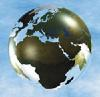 ОТРАЖЕНИЕРоссия: взгляд со стороны         В НОМЕРЕ:В НОМЕРЕ:В НОМЕРЕ:ПОЛИТИКА:ПОЛИТИКА:ПОЛИТИКА:Мирная революция в Армении — это урок для ПутинаМирная революция в Армении — это урок для ПутинаМирная революция в Армении — это урок для Путина22Разногласия по России в G7: США и Великобритания критикуют, а Япония проявляет заботуРазногласия по России в G7: США и Великобритания критикуют, а Япония проявляет заботуРазногласия по России в G7: США и Великобритания критикуют, а Япония проявляет заботу77Как президент Эрдоган превращает Турцию в путинскую РоссиюКак президент Эрдоган превращает Турцию в путинскую РоссиюКак президент Эрдоган превращает Турцию в путинскую Россию1010ИНТЕРВЬЮ:ИНТЕРВЬЮ:ИНТЕРВЬЮ:Президент Макрон об отношениях с США, Сирией и РоссиейПрезидент Макрон об отношениях с США, Сирией и РоссиейПрезидент Макрон об отношениях с США, Сирией и Россией1515ЭКОНОМИКА:ЭКОНОМИКА:ЭКОНОМИКА:«Что мешает России подняться с колен?» Россия извлекает уроки из опыта Китая«Что мешает России подняться с колен?» Россия извлекает уроки из опыта Китая«Что мешает России подняться с колен?» Россия извлекает уроки из опыта Китая3434ВОЕННОЕ ДЕЛО:ВОЕННОЕ ДЕЛО:ВОЕННОЕ ДЕЛО:Россия не является авианосной сверхдержавой?Россия не является авианосной сверхдержавой?Россия не является авианосной сверхдержавой?4343Россия впервые покажет боевых роботов на парадеРоссия впервые покажет боевых роботов на парадеРоссия впервые покажет боевых роботов на параде4848Вестник подготовлен по материалам зарубежных электронных и печатных СМИ: радио “Свобода”, “Голос Америки”, BBC, “Daily Telegraph”, “The Times”, “The Economist”, “The New York Times”, “Fitch Ratings”, “Diena”, “Газета Выборча”, “Dziennik”, “The Independent”, “BBCRussian”, “Delfi”, “Newsweek”, “Le Monde”, “The Financial Times”, “The Guardian”, “Business Guide”, “Polonia”, “The Washington Post”, “Stratfor”, “Time”, “Christian Science Monitor”, “Helsingin Sanomat”, “The Guardian”, “Telegraf”, “The Wall Street Journal”, “Le Temps”, “The International Herald Tribune”, “Los Angeles Times”, “The Nation”, “Tribune de Geneve”, “NovoNews”, “Georgian Times”, “Spiegel”, “Le Figaro”, “El Pais”, “Aktuell.ru”, “The New York Sun”, “Le Nouvel Observateur”, “Panorama”, “Johnson's Russia List”, “Wprost”, “RAI” и другие ( всего более 60).Вестник подготовлен по материалам зарубежных электронных и печатных СМИ: радио “Свобода”, “Голос Америки”, BBC, “Daily Telegraph”, “The Times”, “The Economist”, “The New York Times”, “Fitch Ratings”, “Diena”, “Газета Выборча”, “Dziennik”, “The Independent”, “BBCRussian”, “Delfi”, “Newsweek”, “Le Monde”, “The Financial Times”, “The Guardian”, “Business Guide”, “Polonia”, “The Washington Post”, “Stratfor”, “Time”, “Christian Science Monitor”, “Helsingin Sanomat”, “The Guardian”, “Telegraf”, “The Wall Street Journal”, “Le Temps”, “The International Herald Tribune”, “Los Angeles Times”, “The Nation”, “Tribune de Geneve”, “NovoNews”, “Georgian Times”, “Spiegel”, “Le Figaro”, “El Pais”, “Aktuell.ru”, “The New York Sun”, “Le Nouvel Observateur”, “Panorama”, “Johnson's Russia List”, “Wprost”, “RAI” и другие ( всего более 60).